 Official Newsletter of the DILLARD-JUDD CAMP 1828 ~HIGHLANDER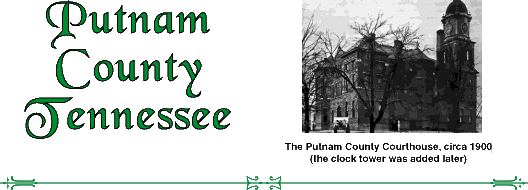 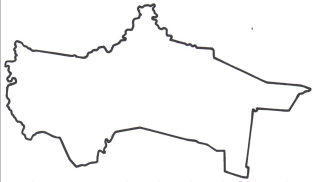 DISPATCH Greetings Dillard-Judd camp # 1828 and Highland Roses. I hope y'all are liking this time of year. This past 8 June, we had the annual Confederate Decoration Day Ceremony at the Cookeville City Cemetery. If you missed it, too bad. May have been the largest attended one I've seen. We had plenty of ladies in mourning, 9 riflemen on the honor guard, 3 men on the Dillard-Judd cannon, & a lot of visitors. I had to do the keynote address (I don't like public speaking); the 'poem" that Dr. Bradley wrote, "I Am Their Flag" was said; Ms. Betty Aronson said a poem "True To The Last"; Our local OCR ladies (Mrs. Debbie Smith & Ms. Vonda Dixon) laid the OCR wreath, members of the Capt. Sally Tompkins  chapter # 2123 said the UDC Memorial Ritual & laid a wreath, the honor guard did an excellent job. Tommy Phillips played taps. Then we sang our favorite song, "Dixie". Joey Savage said he tried to count all present & he said there were over 80 in attendance. That was really good to see that many come & help us honor the memory of our Confederate dead....Coming up on 14 June, this coming Saturday, we will be meeting at the Bend of the River shooting range & having our spring rifle shoot. Bring a pre-1865 rifle of any caliber, and pistol of any era, a .22 rifle/any high power rifle. This shoot is for "fun", winners will be recorded, no prizes, that's for the Forrest picnic. We'll decide what to shoot by what everyone brings....On 21 June the Forrest Boyhood home Homecoming will be going on in Chapel Hill TN, south west of Murfreesboro. Festivities start at 9 am I think....Don't forget, put it on your calendars, the Highland Brigade Nathan Bedford Forrest picnic is 12 July, start coming to my place from 11am-noon. We'd like to start eating by 12 noon.... Don't forget to "Buy A Tag & Save A Flag", by registering your vehicles with the SCV license tag; and don't forget to continue to use your SCV issued Kroger gift card, to help yourself to attain a lifetime membership in the SCV National &/or TN Division, and it helps the TN Division. Hope to see you at our next meeting, 16 June at Shoney's on South Jefferson. Deo Vindice, Mike Williams            UPCOMING Event 16 June, 2014- June meeting of Dillard-Judd Camp. Dillard-Judd member Walter Emanuel will give a presentation on Mississippi and its contributions to the Confederacy. Meet and eat at 6PM. Camp event at 7PM.14 June, 2014- Shooting event at Bend of the River. 10AM till??? Bring a brown bag lunch. 21 June, 2014- N. B. Forrest Boyhood home Homecoming in Chapel Hill.12 July, 2014- Forrest Picnic at home of Mike Williams. The Forrest Picnic will be at the home of Commander Mike Williams. Bring lawn chairs, soft drinks, and a covered dish to share. Mike’s address is 1320 Poplar Springs Road. Head north on Washington Avenue (becomes Hilham Highway) about 10 or 11 miles. Turn left (west) on Poplar Springs Road and go about 4 miles. 1320 Poplar Springs is on the right (north) side of the road. Mike has a shooting range so bring a gun if you wish.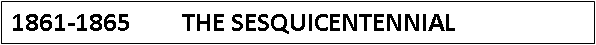               June, 1864 is a continuation of May. The Union troops are not especially well lead or great fighters, but superior numbers just keep pushing. Leonidas Polk is killed by a cannon shot on 14 June in Georgia. The only bright spot is in Tennessee where Forrest defeats the Federal force sent to hunt him down. Forrest and his 4700 men defeat a Federal force of 8100 and take many prisoners. Sherman writes that … “Forrest is the very devil”. 